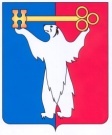 АДМИНИСТРАЦИЯ ГОРОДА НОРИЛЬСКАКРАСНОЯРСКОГО КРАЯПОСТАНОВЛЕНИЕ16.08.2016                                            г. Норильск	                                            № 445О внесении изменений в постановление Администрации города Норильска от 30.08.2013 № 395 В целях упорядочения ведения претензионно-исковой работы в Администрации города Норильска,ПОСТАНОВЛЯЮ: 1. Внести в Порядок работы в Администрации города Норильска, муниципальных учреждениях муниципального образования город Норильск с дебиторской задолженностью по неналоговым платежам в бюджет муниципального образования город Норильск, утвержденный Постановлением Администрации города Норильска от 30.08.2013 №395 (далее - Порядок) следующие изменения:1.1. В пункте 1.1 Порядка подпункт 7 изложить в новой редакции:«7) Контрольно-ревизионный отдел - Контрольно-ревизионный отдел Администрации города Норильска;».1.2. Дополнить пункт 1.1 Порядка подпунктом 16 следующего содержания:«16) Управление имущества – Управление имущества Администрации города Норильска.»1.3. Абзац первый пункта 2.2 Порядка после слов «просрочку исполнения контрагентом обязательств» дополнить словами «, за исключением случаев, указанных в пункте 2.2.1 настоящего Порядка».1.4. Дополнить Порядок пунктом 2.2.1 следующего содержания:«2.2.1. В случае неисполнения (ненадлежащего исполнения), просрочки исполнения контрагентом обязательств, вытекающих из отношений, связанных с задолженностью за использование муниципального имущества, земельных участков, начисленным штрафам и пеням, расторжением договоров, предусматривающих переход права владения и (или) пользования муниципальным имуществом, и возврату имущества, стороной по которым выступает Управление имущества, подготовку и направление претензии в адрес контрагента обеспечивает Управление имущества в течение 15 рабочих дней со дня нарушения контрагентом обязательств.Взаимодействие между внутриструктурными единицами Управления имущества по ведению претензионной работы в рамках настоящего Порядка осуществляется на основании правового акта начальника Управления имущества.».1.5. В пункте 2.3 Порядка слова «(за исключением случая, предусмотренного пунктом 2.3.1 настоящего Порядка)» заменить словами «(за исключением случаев, предусмотренных пунктами 2.2.1, 2.3.1 настоящего Порядка)».1.6. Пункт 2.4 Порядка дополнить абзацем третьим следующего содержания:«Взаимодействие между внутриструктурными единицами Управления имущества при ведении претензионной работы осуществляется на основании правового акта начальника Управления имущества.».1.7. Пункт 2.5 Порядка после слов «для ведения исковой работы» дополнить словами «, за исключением случаев, указанных в пункте 2.5.1 настоящего Порядка».1.8. Дополнить Порядок пунктом 2.5.1 следующего содержания:«2.5.1. При неисполнении (полностью, частично) требования, получении отказа (полностью, частично) от контрагента в удовлетворении предъявленного требования в срок, указанный в претензии, направленной в соответствии с пунктом 2.2.1 настоящего Порядка,  Управление имущества в течение 10 рабочих дней со дня истечения срока исполнения требования муниципального учреждения (получения отказа (полностью, частично) в удовлетворении предъявленного требования) направляет  в Отдел с сопроводительным письмом сведения и копии документов, подтверждающие основание возникновения задолженности, неисполнение (ненадлежащее исполнение), просрочку исполнения контрагентом обязательств, копию претензии, документов, подтверждающих направление и получение (неполучение) контрагентом претензии, сведений о результатах рассмотрения предложений контрагента, в предусмотренных абзацем вторым пунктом 2.4 настоящего Порядка случаях, для ведения исковой работы.».	1.9. По всему тексту Порядка слова «Контрольно-ревизионное управление» заменить словами «Контрольно-ревизионный отдел».	1.10. По всему тексту Порядка после слов «юридическая служба» в соответствующих падежах дополнить словами «, Отдел» в соответствующих падежах.        	2. Начальнику Управления имущества Администрации города Норильска в течение одного месяца со дня вступления в силу настоящего постановления обеспечить внесение изменений в положения о внутриструктурных единицах возглавляемого Управления, должностные (рабочие) инструкции подчиненных работников, обеспечивающих надлежащую организацию ведения претензионной работы в Управлении. 3. Начальникам Управления имущества Администрации города Норильска, Отдела правового обеспечения земельных и имущественных отношений Администрации города Норильска:3.1. Не позднее десяти рабочих дней со дня вступления в силу настоящего постановления, а в случаях временного отсутствия (нахождения в отпуске, служебной командировке, временной нетрудоспособности и др.) - в течение трех рабочих дней после выхода на работу ознакомить с настоящим постановлением под роспись подчиненных работников.      	3.2. Листы ознакомления с настоящим постановлением работников, указанных в подпункте 5.1 настоящего постановления, направить для приобщения к материалам личных дел в кадровую службу, ведущую личные дела соответствующих работников.      	4. Управлению по персоналу Администрации города Норильска:4.1.  не позднее семи рабочих дней со дня вступления в силу настоящего постановления, а в случаях временного отсутствия (нахождения в отпуске, служебной командировке, временной нетрудоспособности и др.) - в течение трех рабочих дней после выхода на работу ознакомить с настоящим постановлением под роспись начальника Управления имущества Администрации города Норильска, начальника Отдела правового обеспечения земельных и имущественных отношений Администрации города Норильска;4.2. листы ознакомления с настоящим постановлением руководителей, указанных в пункте 6.1 настоящего постановления, приобщить к материалам их личных дел.5. Опубликовать настоящее постановление в газете «Заполярная правда» и разместить его на официальном сайте муниципального образования город Норильск.6. Контроль исполнения пунктов 2, 3 настоящего постановления возложить на заместителя Руководителя Администрации города Норильска по собственности и развитию предпринимательства, пункта 4 настоящего постановления – оставляю за собой.И.о. Руководителя Администрации города Норильска                         А.П. Митленко